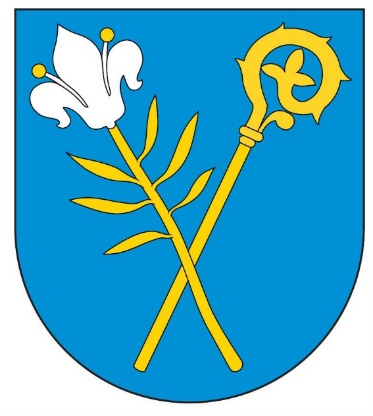 Strategia Rozwoju Gminy Domaradz na lata 2022 - 2031Załącznik 4: 
Raport z badania ankietowegoRaport z badania ankietowego w ramach projektu „Strategia Rozwoju Gminy Domaradz na lata 2022-2031”Metodologia badaniaW dniach 29.06.-26.07.2021 roku przeprowadzone zostało badanie ankietowe w ramach projektu „Strategia Rozwoju Gminy Domaradz”. Badanie było realizowane za pomocą ankiety internetowej CAWI (ang. Computer Assisted Web Interview) oraz papierowych kwestionariuszy do samodzielnego wypełniania PAPI (ang. Paper and Pencil Interview). PróbaW badaniu wzięły udział łącznie 28 osób, wśród których było po 50% kobiet i mężczyzn.Tabela 1. Płeć respondentówŹródło: Badanie ankietowe CAWI i PAPI, N=28Wśród biorących udział w badaniu przeważały osoby z wykształceniem wyższym – 3/5 respondentów miała wykształcenie wyższe (17 osób, 60,71%), drugą co do liczebności była grupa z wykształceniem średnim (10 osób, 35,71%). Tabela 2. Wykształcenie respondentówŹródło: Badanie ankietowe CAWI i PAPI, N=28Jeśli chodzi o sytuację na rynku pracy, zdecydowanie najliczniejszą grupę stanowili pracujący (25 osób, 89,29%). Drugą co do liczebności były osoby prowadzące działalność gospodarczą (2 osoby, 7,14%).Tabela 3. Status zawodowy respondentówŹródło: Badanie ankietowe CAWI i PAPI, N=28Blisko 86% osób biorących udział w badaniu mieszka w Gminie Domaradz dłużej niż 15 lat. Jest to bardzo ważne z punktu widzenia merytorycznej wartości badania – osoby te bardzo dobrze znają gminę, jej atuty i słabości, a także potrzeby rozwojowe.Tabela 4. Długość zamieszkiwania w Gminie Domaradz Źródło: Badanie ankietowe CAWI i PAPI, N=28Najwięcej spośród osób biorących udział w ankiecie mieszka w miejscowości Domaradz (18 osób, 64,29%), zaś najmniej w Baryczy (4 osoby, 14,29%). Tylko 1 osoba mieszka poza Gminą Domaradz, co oznacza, że ponad 96% ankietowanych to mieszkańcy gminy.Tabela 5. Gmina zamieszkania respondentówŹródło: Badanie ankietowe CAWI i PAPI, N=28Wyniki Pierwsze pytanie w ankiecie dotyczyło ogólnej opinii mieszkańców na temat życia w gminie. Z odpowiedzi wyłania się raczej optymistyczny obraz – najliczniejsze były odpowiedzi „dobrze” (13 osób, 46,43%), zaś łącznie odpowiedzi „bardzo dobrze” i „dobrze” udzieliła ponad połowa ankietowanych (15 osób, 53,57%). Odpowiedzi negatywnych „źle” udzieliło tylko 10,71% respondentów, a odpowiedzi „bardzo źle” nikt nie wybrał.Tabela 6. Ogólna ocena życia w gminieŹródło: Badanie ankietowe CAWI i PAPI, N=28Wykres 1. Ogólna ocena życia w gminieŹródło: Badanie ankietowe CAWI i PAPI, N=28Należy tutaj dodać, że ponad połowa ankietowanych uważa Gminę Domaradz za miejsce dobre do zamieszkania (53,57%), a blisko 18% jest przeciwnego zdania. Wynik ten potwierdza ogólną pozytywną ocenę życia w gminie.Tabela 7. Ogólna ocena życia w gminieŹródło: Badanie ankietowe CAWI i PAPI, N=28Kwestia ta została w dalszej części ankiety pogłębiona poprzez pytania szczegółowe o konkretne aspekty życia w gminie. Najkorzystniej ocenione zostały takie obszary jak opieka nad dziećmi – dostęp do przedszkoli i placówek opiekuńczych dla dzieci (łącznie 85,71% pozytywnych odpowiedzi – „bardzo dobrze” i „dobrze”), dostęp do opieki zdrowotnej (60,71%) oraz opieka społeczna (56,67%).Za obszary problematyczne uznać można natomiast możliwości znalezienia pracy w gminie (łącznie 71,43% odpowiedzi negatywnych - „źle” i „bardzo źle”), infrastruktura rowerowa (67,86%) oraz oferta kulturalna (31 odpowiedzi negatywnych, 53,57%).Poniższa tabele oraz wykres przedstawiają, jak mieszkańcy gminy oceniają poszczególne obszary życia w gminie.Tabela 8. Ocena poszczególnych aspektów życia w gminie Źródło: Badanie ankietowe CAWI i PAPI, N=28Wykres 2. Ocena poszczególnych aspektów życia w gminieŹródło: Badanie ankietowe CAWI i PAPI, N=28Następnie poproszono ankietowanych o wskazanie które z powyższych aspektów życia w gminie wymagają podjęcia przez władze priorytetowych działań. I tak jako obszary wymagające najpilniejszego wsparcia respondenci wskazali możliwości znalezienia pracy w gminie (10,14%), następnie wskazali ex aequo komunikację publiczną, ofertę sportowo-rekreacyjną oraz ofertę kulturalną (9,42%), na piątym miejscu wskazano stan chodników i udogodnienia dla pieszych (7,97%). Powyższe wskazania pokrywają się z oceną poszczególnych aspektów życia w gminie.Tabela 9. Aspekty życia w gminie wymagające najpilniejszego wsparcia  Źródło: Badanie ankietowe CAWI i PAPI, N=28Wykres 3. Aspekty życia w gminie wymagające najpilniejszego wsparciaŹródło: Badanie ankietowe CAWI i PAPI, N=28W zakresie oceny sytuacji społecznej ankietowani poproszeni zostali o wskazanie głównych problemów społecznych występujących w gminie. Z odpowiedzi mieszkańców wynika, że największe problemy społeczne to bezrobocie (34,33%) i alkoholizm (31,34%). Taka ocena wskazuje, że dużo jest do zrobienia dla władz gminy w tych aspektach społecznych.Tabela 10. Główne problemy społeczne gminy Źródło: Badanie ankietowe CAWI i PAPI, N=28Wykres 4. Główne problemy społeczne gminyŹródło: Badanie ankietowe CAWI i PAPI, N=28Kolejne pytanie w ankiecie brzmiało: „Jakie grupy mieszkańców powinny być Państwa zdaniem w większym niż dotychczas stopniu uwzględnione w działaniach gminy?” Ankietowani w większości wskazali na osoby starsze (22,37%) oraz ex aequo osoby z niepełnosprawnościami i młodzież (15,79%).Dodatkowo w komentarzach wskazano na osoby w depresji (niezależnie od wieku), gdzie zwrócono uwagę na potrzebę przeprowadzenia akcji uświadamiającej czym jest depresja i budowanie profilaktyki opartej na czynnikach wspierających (np. rodzina).Tabela 11. Jakie grupy mieszkańców powinny być Państwa zdaniem w większym niż dotychczas stopniu uwzględnione w działaniach gminy?Źródło: Badanie ankietowe CAWI i PAPI, N=28Wykres 5. Jakie grupy mieszkańców powinny być Państwa zdaniem w większym niż dotychczas stopniu uwzględnione w działaniach gminy?Źródło: Badanie ankietowe CAWI i PAPI, N=28Odpowiedzi respondentów na pytanie o to, jaka powinna być ich zdaniem gmina Domaradz w przyszłości koncentrowały się na dostrzeganych przez nich aktualnie problemach do rozwiązania. Mieszkańcy chcieliby, aby gmina była atrakcyjnym miejscem do życia – z rozwiniętą infrastrukturą turystyczną, handlu i usług, mieszkaniową oraz sportu i rekreacji. Respondentom zależy także na poprawie sytuacji na lokalnym rynku rolnictwa ekologicznego.Tabela 12. Jaką gminą powinna być Gmina Domaradz w przyszłości?Źródło: Badanie ankietowe CAWI i PAPI, N=28Wykres 6. Jaką gminą powinna być Gmina Domaradz w przyszłości?Źródło: Badanie ankietowe CAWI i PAPI, N=28Można powiedzieć, że osoby biorące udział w badaniu są istotnymi interesariuszami strategii rozwoju gminy, ponieważ ponad 60% wiąże z gminą swoją przyszłość. Niestety, jednocześnie ponad 40% chciałaby, aby przyszłość ich dzieci nie była związana z gminą. Tabela 13. Czy Pani/Pan wiąże swoją przyszłość z Gminą Domaradz?Źródło: Badanie ankietowe CAWI i PAPI, N=28Tabela 14. Czy chciałaby Pani/Pan, żeby Pani/Pana dzieci wiązały swoją przyszłość z Gminą Domaradz?Źródło: Badanie ankietowe CAWI i PAPI, N=28PodsumowanieW badaniu ankietowym przeprowadzonym w ramach projektu „Strategia Rozwoju Gminy Domaradz na lata 2022-2031” wzięło udział 28 osób, wśród których zdecydowanie przeważali respondenci z miejscowości Domaradz.Generalnie można uznać, że respondenci są raczej zadowoleni z mieszkania w gminie – wśród odpowiedzi na pytania o ocenę warunków życia dominowały te pozytywne. Jeśli chodzi o poszczególne aspekty życia w gminie najlepiej ocenione zostały takie obszary jak: opieka nad dziećmi – dostęp do przedszkoli i placówek opiekuńczych dla dzieci, dostęp do opieki zdrowotnej, oraz opieka społeczna. Za obszary problematyczne uznać można natomiast możliwości znalezienia pracy w gminie, infrastrukturę rowerową oraz ofertę kulturalną.Za obszary wymagające najpilniejszego wsparcia uznane zostały: zatrudnienie w gminie, komunikacja publiczna, oferta sportowo-rekreacyjna oraz oferta kulturalna, na piątym miejscu wskazano stan chodników i udogodnienia dla pieszych. Powyższe wskazania pokrywają się z oceną poszczególnych aspektów życia w gminieZ kolei za największe problemy społeczne uznano: bezrobocie i alkoholizm. Ponadto ankietowani wskazali, że w większym niż dotychczas stopniu, gmina powinna skupić działania na osobach starszych oraz na osobach z niepełnosprawnościami i młodzieży. Dodatkowo w komentarzach wskazano na osoby w depresji (niezależnie od wieku), gdzie zwrócono uwagę na potrzebę przeprowadzenia akcji uświadamiającej czym jest depresja i w jaki sposób można jej zapobiegać. Taka ocena wskazuje, że przed władzami gminy nadal stoją wyzwania w aspekcie poprawy poczucia zadowolenia mieszkańców z życia w gminie.Odpowiedzi respondentów na pytanie o to, jakie powinny być najważniejsze kierunki rozwoju Gminy Domaradz w przyszłości, koncentrowały się na dostrzeganych przez nich aktualnie problemach do rozwiązania. Mieszkańcy chcieliby, aby gmina była atrakcyjnym miejscem do życia – z rozwiniętą infrastrukturą turystyczną, handlu i usług, mieszkaniową oraz sportu i rekreacji. Respondentom zależy także na poprawie sytuacji na lokalnym rynku rolnictwa ekologicznego.Na koniec można powiedzieć, że osoby biorące udział w badaniu są istotnymi interesariuszami strategii rozwoju gminy, ponieważ ponad 96,43% ankietowanych to mieszkańcy Gminy Domaradz.liczba%Kobieta1450,00%Mężczyzna1450,00%Łącznie28100,00%liczba%Podstawowe/gimnazjalne00,00%Zasadnicze zawodowe13,57%Średnie 1035,71%Wyższe1760,71%Łącznie28100,00%liczba%Uczę się13,57%Pracuję (umowa o pracę, umowa cywilna)2589,29%Prowadzę działalność gospodarczą27,14%Nie pracuję zawodowo, zajmuję się domem00,00%Jestem bezrobotny/a00,00%Jestem emerytem/ką, rencistą/ką00,00%Łącznie28100,00%liczba%Poniżej 5 lat27,14%5-10 lat13,57%11-15 lat13,57%Powyżej 15 lat (ale nie od urodzenia)517,86%Od urodzenia1967,86%Łącznie28100,00%GminaLiczba%Barycz414,29%Domaradz1864,29%Golcowa517,86%poza gminą 13,57%Łącznie28100,00%Wyniki%Bardzo dobrze27,1%Dobrze1346,4%Średnio1035,7%Źle310,7%Bardzo źle00,0%Wyniki%Tak1553,57%Nie517,86%Trudno powiedzieć828,57%Bardzo źleŹlePrzeciętnieDobrzeBardzo dobrzeStan dróg i ulic3,57%3,57%46,43%35,71%10,71%Stan chodników i udogodnienia dla pieszych0,00%28,57%42,86%21,43%7,14%Infrastruktura rowerowa17,86%50,00%21,43%10,71%0,00%Edukacja0,00%14,29%32,14%39,29%14,29%Opieka społeczna0,00%17,86%25,00%42,86%14,29%Stan środowiska naturalnego14,29%3,57%32,14%32,14%17,86%Dostęp do przedszkoli i placówek opiekuńczych dla dzieci0,00%0,00%14,29%64,29%21,43%Oferta sportowo-rekreacyjna7,14%17,86%50,00%21,43%3,57%Oferta kulturalna17,86%35,71%39,29%7,14%0,00%Bezpieczeństwo publiczne0,00%14,29%32,14%42,86%10,71%Komunikacja publiczna21,43%17,86%42,86%14,29%3,57%Parki, zieleńce, tereny rekreacyjne14,29%25,00%28,57%25,00%7,14%Estetyka i czystość w gminie3,57%17,86%32,14%39,29%7,14%Możliwość zatrudnienia w gminie32,14%39,29%28,57%0,00%0,00%Dostęp do opieki zdrowotnej0,00%7,14%32,14%39,29%21,43%Dostosowanie przestrzeni publicznych do potrzeb osób z niepełnosprawnościami, poruszających się wózkami21,43%28,57%28,57%17,86%3,57%Dostępność placówek handlowych i usługowych0,00%17,86%39,29%32,14%10,71%Warunki do prowadzenia działalności gospodarczej7,14%14,29%60,71%17,86%0,00%Warunki do prowadzenia działalności organizacji społecznych (pozarządowych)7,14%25,00%42,86%21,43%3,57%Wyniki%Stan dróg i ulic85,80%Stan chodników i udogodnienia dla pieszych117,97%Infrastruktura rowerowa107,25%Edukacja96,52%Opieka społeczna32,17%Stan środowiska naturalnego42,90%Dostęp do przedszkoli i placówek opiekuńczych dla dzieci32,17%Oferta sportowo-rekreacyjna139,42%Oferta kulturalna139,42%Bezpieczeństwo publiczne21,45%Komunikacja publiczna139,42%Parki, zieleńce, tereny rekreacyjne75,07%Estetyka i czystość w gminie21,45%Możliwość zatrudnienia w gminie1410,14%Dostęp do opieki zdrowotnej53,62%Dostosowanie przestrzeni publicznych do potrzeb osób z niepełnosprawnościami, poruszających się wózkami64,35%Dostępność placówek handlowych i usługowych53,62%Warunki do prowadzenia działalności gospodarczej75,07%Warunki do prowadzenia działalności organizacji społecznych (pozarządowych)32,17%Wyniki%Bezrobocie2334,33%Ubóstwo68,96%Przemoc w rodzinie811,94%Alkoholizm2131,34%Narkomania00,00%Bezdomność00,00%Przestępczość 00,00%Wykluczenie cyfrowe811,94%Inne11,49%Wyniki%Osoby starsze1722,37%Osoby z niepełnosprawnościami1215,79%Młodzież1215,79%Rodziny z małymi dziećmi1114,47%Samotne matki/ojcowie33,95%Osoby bezrobotne67,89%Osoby niedostosowane społecznie, bezradne życiowo56,58%Osoby pracujące1013,16%Wyniki%Z rozwiniętą funkcją mieszkaniową z ograniczeniem funkcji uciążliwych1519,48%Handlu i usług1519,48%Sportu i rekreacji1418,18%Rolnictwa drobnotowarowego33,90%Rolnictwa ekologicznego810,39%Turystyki2025,97%Wyniki%Tak1760,71%Nie310,71%Trudno powiedzieć828,57%Wyniki%Tak621,43%Nie1242,86%Trudno powiedzieć1035,71%